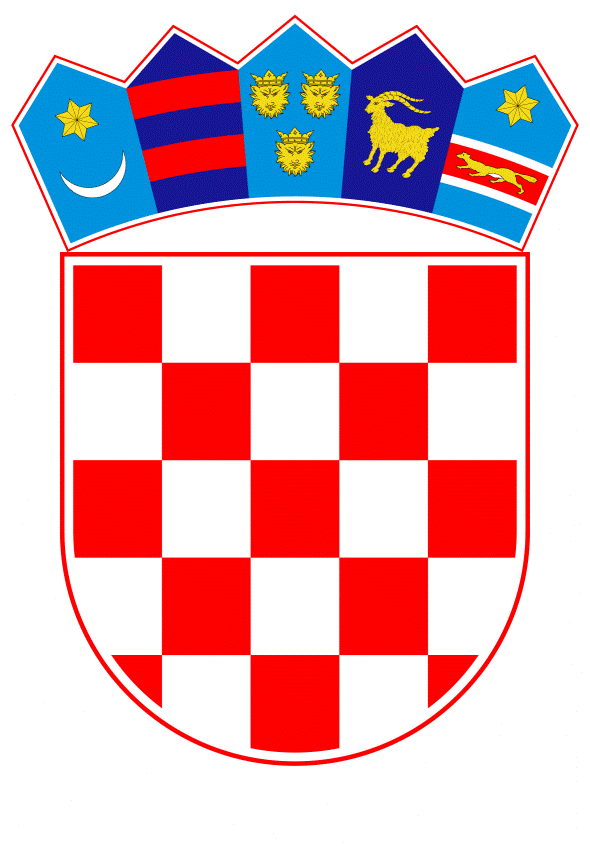 VLADA REPUBLIKE HRVATSKE									Zagreb, 15. lipnja 2022.PREDLAGATELJ:	Ministarstvo poljoprivredePREDMET:	Konačni prijedlog zakona o izmjenama i dopunama Zakona o biljnom zdravstvuBanski dvori | Trg Sv. Marka 2 | 10000 Zagreb | tel. 01 4569 222 | vlada.gov.hrMINISTARSTVO POLJOPRIVREDE									NACRTKONAČNI PRIJEDLOG ZAKONA O IZMJENAMA IDOPUNAMA ZAKONA O BILJNOM ZDRAVSTVUZagreb, lipanj 2022.KONAČNI PRIJEDLOG ZAKONA O IZMJENAMA I DOPUNAMA ZAKONA O BILJNOM ZDRAVSTVUČlanak 1.U Zakonu o biljnom zdravstvu („Narodne novine“, broj 127/19.) u članku 1. iza riječi: „(SL L 317, 23. 11. 2016.),“ riječ: „te“ briše se, a iza riječi: „subjekata,“ dodaju se riječi: „uspostava i upravljanje informacijskim sustavima u biljnom zdravstvu,“.Članak 2.U članku 4. stavku 1. iza točke 4. dodaje se nova točka 5. koja glasi:„5. informacijski sustavi u biljnom zdravstvu jesu sustavi pomoću kojih se prikupljaju, pohranjuju, čuvaju, obrađuju i dostavljaju podatci i informacije o rasprostranjenosti karantenskih štetnih organizama Unije i štetnih organizama koji privremeno ispunjavaju uvjete za uvrštavanje u karantenske štetne organizme Unije“.Dosadašnja točka 5. postaje točka 6..Članak 3.U članku 7. stavku 1. točki 2. iza riječi: „članka 11.“ dodaju se riječi: „točaka a) i b)“.U točki 6. riječi: „članka 34.“ zamjenjuju se riječima: „članaka 34. i reguliranih nekarantenskih štetnih organizama iz članka 36.“.U točki 8. iza riječi: „stavka 1.“ dodaju se riječi: „i članka 29.“.U točki 14. iza riječi: „oplemenjivanje iz“ dodaju se riječi: „članka 8. stavka 1. i“.Točka 26. mijenja se i glasi:„26. uspostavlja i održava informacijske sustave iz područja biljnog zdravstva“Iza stavka 9. dodaje se stavak 10. koji glasi:„(10) Detaljnije odredbe koje se odnose na unos određenog bilja, biljnih proizvoda i drugih predmeta u granična područja Republike Hrvatske iz članka 46. Uredbe (EU) br. 2016/2031 propisuje ministar pravilnikom.“.Članak 4.U članku 8. iza točke 5. dodaje se nova točka 6. koja glasi:„6. nadzire unos bilja, biljnih proizvoda i drugih predmeta te prati usklađenost s uvjetima, ograničenjima i zabranama koje su određene za unos (članci 40., 41., 42., 53. i 54. Uredbe (EU) br. 2016/2031)“.Dosadašnje točke 6. do 21. postaju točke 7. do 22..Članak 5.U članku 10. stavku 1. iza točke 4. dodaje se nova točka 5. koja glasi:„5. sudjeluje u izradi programa nadzora iz članka 23. Uredbe (EU) br. 2016/2031“.Dosadašnje točke 5. i 6. postaju točke 6. i 7.Članak 6.U članku 11. stavku 1. riječi: „točaka 1. do 4. i točaka 6. i 7.“ brišu se.Članak 7.Iza članka 11. dodaju se naslovi iznad članaka i članci 11.a i 11.b koji glase:„Odobrenje rada karantenskih stanica i prostora za izolacijuČlanak 11.a(1) Zahtjev za odobrenje rada karantenskih stanica ili prostora za izolaciju iz članka 60. stavka 1. Uredbe (EU) br. 2016/2031 podnosi se Ministarstvu.(2) Zahtjev iz stavka 1. ovoga članka mora sadržavati sljedeće podatke:– adresu, kontakt podatke (telefon i e-mail adresa) – predviđeno mjesto karantenske stanice ili prostora za izolaciju– ime i prezime odgovorne osobe za karantensku stanicu ili prostor za izolaciju i– dokumentaciju kojom se dokazuje ispunjavanje uvjeta iz članka 61. stavka 1. Uredbe (EU) br. 2016/2031.(3) Opravdanost zahtjeva i udovoljavanje uvjetima iz članka 61. stavka 1. Uredbe (EU) br. 2016/2031 utvrđuje stručno Povjerenstvo za odobravanje i opoziv karantenskih stanica i prostora za izolaciju (u daljnjem tekstu: Povjerenstvo), koje odlukom imenuje ministar.(4) Na temelju prijedloga Povjerenstva, Ministarstvo donosi rješenje kojim odlučuje o zahtjevu iz stavka 1. ovoga članka.(5) Ministarstvo vodi popis karantenskih stanica i prostora za izolaciju u skladu s člankom 60. stavkom 2. Uredbe (EU) br. 2016/2031 i dostavlja ga Europskoj komisiji i državama članicama na njihov zahtjev.(6) Protiv rješenja iz stavka 4. ovoga članka ne može se uložiti žalba, ali se može pokrenuti upravni spor pred nadležnim upravnim sudom.Stručni programiČlanak 11.b(1) Ministarstvo donosi stručne programe radi unaprjeđenja biljnog zdravstva.(2) Programi iz stavka 1. ovoga članka moraju sadržavati ciljeve, mjere, korisnike i razdoblje provedbe, a financiraju se sredstvima državnog proračuna Republike Hrvatske.(3) Programi iz stavka 1. ovoga članka moraju biti u skladu s ovim Zakonom i propisima Europske unije o proglašenju određenih kategorija potpora u sektoru poljoprivrede i šumarstva te u ruralnim područjima spojivima s unutarnjim tržištem u primjeni Ugovora o funkcioniranju Europske unije.(4) Provoditelj programa s Ministarstvom sklapa ugovor o pravima i obvezama u provedbi programa iz stavka 1. ovoga članka.(5) Provedbu programa iz stavka 1. ovoga članka propisuje ministar pravilnikom.“.Članak 8.Iza članka 15. dodaju se naslov iznad članka i članak 15.a koji glase:„Informacijski sustavi u biljnom zdravstvuČlanak 15.a(1) Informacijski sustavi u biljnom zdravstvu zaštićene su aplikacije nadležnih tijela iz članka 5. stavka 1. ovoga Zakona.(2) Podatke potrebne za informacijske sustave prikupljaju, unose i ažuriraju nadležna tijela iz članka 5. stavka 1. ovoga Zakona, a u okviru svoje nadležnosti.(3) U informacijskim sustavima iz stavka 1. ovoga članka evidentiraju se podatci o karantenskim štetnim organizma Unije i štetnim organizmima koji privremeno ispunjavaju uvjete za uvrštavanje u karantenske štetne organizme Unije.(4) Na zahtjev Ministarstva, nadležna tijela iz članka 5. ovoga Zakona unose i ažuriraju podatke u informacijske sustave u biljnom zdravstvu koje je prikupilo nadležno tijelo iz članka 5. stavka 1. točke 2. ovoga Zakona.(5) Nadležna tijela iz članka 5. ovoga Zakona za svoje poslovne potrebe međusobno razmjenjuju podatke iz informacijskih sustava u biljnom zdravstvu.(6) Ministarstvo može od nadležnih tijela iz članka 5. ovoga Zakona zatražiti dostavu podataka iz informacijskih sustava u biljnom zdravstvu radi provedbe ovoga Zakona i uredbi iz članka 2. ovoga Zakona te propisa donesenih na temelju njega.(7) Dio podataka koji se vode u informacijskim sustavima u biljnom zdravstvu može biti javno objavljen u obliku skupa (otvorenih) podataka ili putem izvještajnog sustava, a služe kao podloga za izradu akata strateškog planiranja u području biljnog zdravstva.“.Članak 9.U članku 17. stavak 4. mijenja se i glasi:„(4) Naknade iz ovoga članka prihod su nadležnih ili stručnih tijela ili pravnih osoba s javnim ovlastima koje obavljaju poslove laboratorijske analize, testiranja uzoraka bilja, biljnih proizvoda i drugih predmeta te poslova provjere i nadzora udovoljavanja uvjetima za obavljanjedjelatnosti tretiranja i/ili označavanja drvenog materijala za pakiranje odnosno provode osposobljavanje specijaliziranih subjekata, a prihodom od naknada mogu se podmirivati materijalni rashodi i rashodi za nabavu nefinancijske imovine vezani uz obavljanje poslova propisanih ovim Zakonom.“.Članak 10. Članak 24. mijenja se i glasi: „(1) Novčanom kaznom od 1.990,00 do 3.890,00 eura kaznit će se za prekršaj pravna osoba:– ako nadležnom inspektoru ne da potrebne podatke i obavijesti ili mu ne predoči dokumente, evidencije i druge dokaze koje zahtijeva, ili mu ne omogući uvjete za neometano obavljanje inspekcijskog nadzora u skladu s ovim Zakonom (članak 13. stavak 3. ovoga Zakona)– ako ne izvijesti nadležnog inspektora o pojavi štetnog organizma iz članka 14. stavka 1. Uredbe (EU) br. 2016/2031– ako u određenom roku ne provede mjere koje je naredio nadležni inspektor iz članka 14. stavaka 4., 5. i 6. Uredbe (EU) br. 2016/2031– ako u određenom roku ne provede mjere koje je naredio nadležni inspektor iz članka 17. stavka 1. Uredbe (EU) br. 2016/2031– ako u određenom roku ne provede mjere koje je naredio nadležni inspektor iz članka 29. stavka 1. Uredbe (EU) br. 2016/2031– ako unese na područje Republike Hrvatske određeno bilje, biljne proizvode i druge predmete koji potječu iz svih ili određenih trećih zemalja ili područja iz članka 40. stavka 1. Uredbe (EU) br. 2016/2031– ako unese na područje Republike Hrvatske ili premješta na području Republike Hrvatske bilje, biljne proizvode i druge predmete koji podliježu posebnim i jednakovrijednim zahtjevima za koje nisu ispunjeni posebni ili jednakovrijedni zahtjevi iz članka 41. stavka 1. Uredbe (EU) br. 2016/2031– ako unese na područje Republike Hrvatske drveni materijal za pakiranje za koji nisu ispunjeni zahtjevi iz članka 43. stavka 1. Uredbe (EU) br. 2016/2031– ako preveze preko područja Republike Hrvatske u treće zemlje bilje, biljne proizvode i druge predmete koji nisu usklađeni sa zahtjevima iz članka 47. stavka 2. Uredbe (EU) br. 2016/2031– ako unosi određeno bilje, bilje biljne proizvode i druge predmete podrijetlom iz trećih zemalja ili s područja Republike Hrvatske u određeno zaštićeno područje iz članka 53. stavka 1. Uredbe (EU) br. 2016/2031– ako unosi i premješta bilje, bilje biljne proizvode i druge predmete u određena zaštićena područja, a ne udovoljavaju posebnim zahtjevima tih zaštićenih područja iz članka 54. stavka 1. Uredbe (EU) br. 2016/2031– ako pusti bilje, biljne proizvode i druge predmete iz karantenskih stanica i prostora za izolaciju te premješta bilje, biljne proizvode i druge predmete zaražene štetnim organizmima iz jedne karantenske stanice ili prostora za izolaciju u drugu karantensku stanicu ili prostor za izolaciju bez odobrenja nadležnog inspektora iz članka 64. stavaka 1. i 2. Uredbe (EU) br. 2016/2031– ako premješta bilje, biljne proizvode i druge predmete unutar područja Republike Hrvatske bez odgovarajuće biljne putovnice, a koja je potrebna sukladno članku 79. stavku 1. Uredbe (EU) br. 2016/2031– ako premješta bilje, biljne proizvode i druge predmete u zaštićena područja bez odgovarajuće biljne putovnice, a koja je potrebna sukladno članku 80. stavku 1. Uredbe (EU) br. 2016/2031– ako izrađuje biljne putovnice koje nisu sadržajem i formatom u skladu s člankom 83. Uredbe (EU) br. 2016/2031– ako izda biljnu putovnicu za bilje, biljne proizvode i druge predmete koja nije usklađena sa zahtjevima iz članka 85. stavka 1. Uredbe (EU) br. 2016/2031– ako izda biljnu putovnicu za bilje, biljne proizvode i druge predmete koja nije usklađena sa zahtjevima iz članka 86. stavka 1. Uredbe (EU) br. 2016/2031– ako izda zamjensku biljnu putovnicu koja ne ispunjava uvjete iz članka 93. stavka 3. Uredbe (EU) br. 2016/2031– ako označava drveni materijal za pakiranje, drvo ili druge predmete koji nisu u skladu sa zahtjevima iz članka 96. stavka 1. Uredbe (EU) br. 2016/2031– ako postavlja oznake za drveni materijal za pakiranje, drvo ili druge predmete označene na području Unije, a nije ovlašten i registriran u skladu s člankom 98. stavkom 1. Uredbe (EU) br. 2016/2031.(2) Za prekršaj iz stavka 1. ovoga članka kaznit će se i odgovorna osoba u pravnoj osobi novčanom kaznom od 660,00 do 920,00 eura.(3) Za prekršaj iz stavka 1. ovoga članka kaznit će se i fizička osoba novčanom kaznom od 330,00 do 460,00 eura.“.Članak 11.Članak 25. mijenja se i glasi: „(1) Novčanom kaznom od 920,00 do 1.990,00 eura kaznit će se za prekršaj pravna osoba:– ako unese na područje Republike Hrvatske ili unutar njega premješta karantenske štetne organizme Unije koji se upotrebljavaju u svrhe službenog provođenja testova, znanstvene ili obrazovne svrhe, za pokuse, sortnu selekciju ili oplemenjivanje bez privremenog odobrenja i neispunjavanja uvjeta iz članka 8. stavka 1. Uredbe (EU) br. 2016/2031– ako unese na područje Republike Hrvatske ili unutar njega premješta regulirane nekarantenske štetne organizme na područje Republike Hrvatske na bilju za sadnju iz članka 37. stavka 1. Uredbe (EU) br. 2016/2031– ako unese/premješta u granično područje Republike Hrvatske bilje, biljne proizvode i druge predmete iz članka 46. stavka 1. Uredbe (EU) br. 2016/2031 bez odobrenja i službene kontrole nadležnih tijela– ako unese na područje Republike Hrvatske ili unutar njega premješta bilje, biljne proizvode i druge predmete koji se upotrebljavaju u svrhe službenog provođenja testova, znanstvene ili obrazovne svrhe, za pokuse, sortnu selekciju ili oplemenjivanje bez privremenog odobrenja i neispunjavanja uvjeta iz članka 48. stavka 1. Uredbe (EU) br. 2016/2031– ako izdaje biljnu putovnicu, a više ne udovoljava uvjetima iz članka 89. stavka 1. Uredbe (EU) 2016/2031.(2) Za prekršaj iz stavka 1. ovoga članka kaznit će se i odgovorna osoba u pravnoj osobi novčanom kaznom od 390,00 do 530,00 eura.(3) Za prekršaj iz stavka 1. ovoga članka kaznit će se i fizička osoba novčanom kaznom od 190,00 do 330,00 eura.“.Članak 12.Članak 26. mijenja se i glasi: „(1) Novčanom kaznom od 390,00 do 920,00 eura kaznit će se za prekršaj pravna osoba:– ako obavlja poslove iz članka 65. stavka 1. Uredbe (EU) br. 2016/2031, a nije upisana u Registar u skladu s člankom 15. stavkom 1. ovoga Zakona– ako ne vodi evidencije iz članka 69. stavka 4. Uredbe (EU) br. 2016/2031– ako nema uspostavljen sustav sljedivosti iz članka 70. stavka 1. Uredbe (EU) br. 2016/2031– ako ne čuva zamjensku biljnu putovnicu ili njezin sadržaj najmanje tri godine iz članka 93. stavka 5. Uredbe (EU) br. 2016/2031.(2) Za prekršaj iz stavka 1. ovoga članka kaznit će se i odgovorna osoba u pravnoj osobi novčanom kaznom od 260,00 do 330,00 eura.(3) Za prekršaj iz stavka 1. ovoga članka kaznit će se i fizička osoba novčanom kaznom od 130,00 do 190,00 eura.“.PRIJELAZNE I ZAVRŠNE ODREDBEČlanak 13.Ministar će pravilnike iz članaka 3. i 7. ovoga Zakona donijeti u roku od godinu dana od dana stupanja na snagu ovoga Zakona.Članak 14.Danom stupanja na snagu ovoga Zakona prestaju važiti:- Pravilnik o razmjeni informacija o zadržavanju pošiljaka bilja, biljnih proizvoda i drugih nadziranih predmeta ili štetnih organizama u izoliranom stanju, koji se unose iz trećih zemalja („Narodne novine“, broj 73/06.)- Pravilnik o minimalnim uvjetima za obavljanje provjera identiteta i zdravstvenog stanja bilja, biljnih proizvoda i drugih nadziranih predmeta koji se unose iz trećih zemalja, kad se te provjere obavljaju na mjestima koja nisu mjesta ulaska („Narodne novine“, br. 100/07. i 45/17.) i - Pravilnik o minimalnim uvjetima za obavljanje fitosanitarnih pregleda bilja, biljnih proizvoda i drugih nadziranih predmeta na mjestima ulaska („Narodne novine“, broj 50/08.). Članak 15.(1) Stupanjem na snagu uredbe koja se donosi na temelju članka 49. stavka 2. Zakona o službenim kontrolama i drugim službenim aktivnostima koje se provode sukladno propisima o hrani, hrani za životinje, o zdravlju i dobrobiti životinja, zdravlju bilja i sredstvima za zaštitu bilja („Narodne novine“, broj 52/21.) prestaje važiti Pravilnik o mjestima ulaska za pošiljke bilja, biljnih proizvoda i drugih nadziranih predmeta koji podliježu fitosanitarnom pregledu pri unošenju iz trećih zemalja („Narodne novine“, br. 90/13., 140/13., 64/17. i 79/17.).(2) Stupanjem na snagu propisa koji se donose na temelju članka 62. stavka 7. Zakona o službenim kontrolama i drugim službenim aktivnostima koje se provode sukladno propisima o hrani, hrani za životinje, o zdravlju i dobrobiti životinja, zdravlju bilja i sredstvima za zaštitu bilja („Narodne novine”, broj 52/21.), prestaje važiti Pravilnik o naknadama za poslove zdravstvene zaštite bilja („Narodne novine“, br. 116/09., 25/11., 57/15., 107/17. i 118/18.), u dijelu koji se odnosi na nadležnost fitosanitarnih inspektora.Članak 16.Ovaj Zakon stupa na snagu osmoga dana od dana objave u „Narodnim novinama“, osim članaka 10., 11. i 12. ovoga Zakona koji stupaju na snagu na dan uvođenja eura kao službene valute u Republici Hrvatskoj.O B R A Z L O Ž E NJ EI.	RAZLOZI ZBOG KOJIH SE ZAKON DONOSIZakonom o biljnom zdravstvu („Narodne novine“, broj 127/19.) kojim se osigurava provedba Uredbe (EU) br. 2016/2031 Europskog parlamenta i Vijeća od 26. listopada 2016. o zaštitnim mjerama protiv organizama štetnih za bilje i o izmjeni uredaba (EU) br. 228/2013, (EU) br. 652/2014 i (EU) br. 1143/2014 Europskog parlamenta i Vijeća te stavljanju izvan snage direktiva Vijeća 69/464/EEZ, 74/647/EEZ, 93/85/EEZ, 98/57/EZ, 2000/29/EZ, 2006/91/EZ i 2007/33/EZ (SL L, 317, 23.11.2016.) uređena su temeljna pitanja zdravstvene zaštite bilja primjereno međunarodnim standardima, a glavni cilj je zaštita bilja, biljnih proizvoda i drugih predmeta od štetnih organizama, utvrđivanje prisutnosti i određivanje štetnih organizama, sprječavanje unosa i širenja štetnih organizama te njihovo iskorjenjivanje primjenom fitosanitarnih mjera, sprječavanje izvoza bilja, biljnih proizvoda i drugih predmeta zaraženih štetnim organizmima te zaštita okoliša od posljedica djelovanja štetnih organizama.Nadležno tijelo za provođenje Zakona o biljnom zdravstvu je Ministarstvo poljoprivrede (u daljnjem tekstu: Ministarstvo). Nadalje, Zakonom o biljnom zdravstvu definirana su i druga nadležna tijela u provedbi Zakona o biljnom zdravstvu, a to su: Državni inspektorat (fitosanitarna i šumarska inspekcija), Hrvatska agencija za poljoprivredu i hranu i Hrvatski šumarski institut.Iskustvo stečeno u provedbi Zakona o biljnom zdravstvu pokazalo je određene manjkavosti, odnosno pokazala se potreba da se jasnije definiraju određeni postupci.Predloženim odredbama ovoga Konačnog prijedloga zakona unaprjeđuje se pravni okvir nacionalnog zakonodavstva u dijelu koji do sada nije bio propisan, a čime se postiže učinkovitija provedba zdravstvene zaštite bilja u Republici Hrvatskoj.Ovim Konačnim prijedlogom zakona:- uspostavlja se informacijski sustav u području biljnog zdravstva koji će se koristiti za prikupljanje, pohranjivanje, čuvanje i obrađivanje informacija o rasprostranjenosti karantenskih štetnih organizama Unije i štetnih organizama koji privremeno ispunjavaju uvjete za uvrštavanje u karantenske štetne organizme Unije - detaljnije se propisuju odredbe koje se odnose na unos određenog bilja, biljnih proizvoda i drugih predmeta u granična područja Republike Hrvatske- detaljnije se propisuju postupci za odobravanje rada karantenskih stanica i prostora za izolaciju odnosno propisuje se da opravdanost zahtjeva, zbog kompleksnosti, utvrđuje stručno Povjerenstvo, na temelju čijeg se prijedloga donosi rješenje.Nadalje, Konačnim prijedlogom zakona propisuje se i mogućnost razmjene podataka između nadležnih tijela iz informacijskog sustava u području biljnog zdravstva. Isto tako, propisuje se mogućnost javnog objavljivanja određenih podataka iz informacijskog sustava koji mogu poslužili kao podloga za izradu strateških dokumenata u području biljnog zdravstva.Također, Konačnim prijedlogom zakona propisuju se i novčane kazne u eurima. II.	PITANJA KOJA SE ZAKONOM RJEŠAVAJUGlavni cilj je zaštita bilja, biljnih proizvoda i drugih predmeta od štetnih organizama, utvrđivanje prisutnosti i određivanje štetnih organizama, sprječavanje unosa i širenja štetnih organizama te njihovo iskorjenjivanje primjenom fitosanitarnih mjera, sprječavanje izvoza bilja, biljnih proizvoda i drugih predmeta zaraženih štetnim organizmima te zaštita okoliša od posljedica djelovanja štetnih organizama.Glavni cilj ovoga Konačnog prijedloga zakona: - uspostava informacijskog sustava u području biljnog zdravstva koji će se koristiti za prikupljanje, pohranjivanje, čuvanje i obrađivanje informacija o rasprostranjenosti karantenskih štetnih organizama Unije i štetnih organizama koji privremeno ispunjavaju uvjete za uvrštavanje u karantenske štetne organizme Unije - detaljnije propisivanje odredbi koje se odnose na unos određenog bilja, biljnih proizvoda i drugih predmeta u granična područja Republike Hrvatske- detaljnije propisivanje postupaka za odobravanje rada karantenskih stanica i prostora za izolaciju- dodatna nadogradnja aplikacije MOBIDI PEST za praćenje deset novih štetnih organizama te- uređenje novčanih kazni u eurima.III.	OBRAZLOŽENJE ODREDBI PREDLOŽENOG ZAKONAUz članak 1.Ovim se člankom, a uz postojeće temeljne odredbe iz članka 1. Zakona o biljnom zdravstvu („Narodne novine“, broj 127/19.), (u daljnjem tekstu: Zakon) propisuje kao temeljna odredba i odredba o uspostavi i upravljanju informacijskim sustavima u biljnom zdravstvu.Uz članak 2.Ovim člankom se uvodi novi pojam i definicija informacijskih sustava u biljnom zdravstvu.Uz članak 3.Ovim člankom se na bolji način poziva na odredbe u članku 7. Zakona. U istom članku na bolji način se propisuje obveza nadležnog tijela - Ministarstva u obavljanju poslova i zadaća, a to je uspostavljanje i održavanje informacijskih sustava iz područja biljnog zdravstva. Također, u istom članku propisuje se obveza detaljnijeg propisivanja odredbi koje se odnose na unos određenog bilja, biljnih proizvoda i drugih predmeta u granična područja Republike Hrvatske iz članka 46. Uredbe (EU) br. 2016/2031 putem pravilnika kojeg donosi ministar nadležan za poljoprivredu.Uz članak 4. Ovim se člankom propisuje obavljanje poslova fitosanitarnog inspektora u pogledu nadzora unosa bilja, biljnih proizvoda i drugih predmeta te praćenja usklađenosti s uvjetima, ograničenjima i zabranama iz članaka 40., 41., 42., 53. i 54. Uredbe (EU) br. 2016/2031.Uz članak 5.Ovim se člankom, nadležnom tijelu, Hrvatskoj agenciji za poljoprivredu i hranu propisuje dodatna aktivnost sudjelovanja u izradi programa nadzora iz članka 23. Uredbe (EU) br. 2016/2031.Uz članak 6.Ovim se člankom briše nepotrebno pozivanje u članku 11. stavku 1. Zakona.Uz članak 7.Ovim se člankom propisuju postupci odobravanja rada karantenskih stanica i prostora za izolaciju te podataka koje Zahtjev za odobrenje rada karantenskih stanica i prostora za izolaciju mora sadržavati. Nadalje, propisuje se postupak izdavanja Rješenja od strane Ministarstva za što je potrebno prethodno ishoditi pozitivno mišljenje stručnog Povjerenstva za odobravanje i opoziv karantenskih stanica i prostora za izolaciju. Isto tako, ovim člankom se propisuje donošenje stručnih programa kojima se unaprjeđuje biljno zdravstvo. Uz članak 8.Ovim se člankom propisuje što su Informacijski sustavi u biljnom zdravstvu, tko prikuplja, unosi i ažurira potrebne podatke za informacijski sustav, što se dodatno evidentira od podataka u informacijskom sustavu, tko razmjenjuje podatke iz informacijskih sustava u biljnom zdravstvu te propisuje da se dio podataka koji se vode u informacijskim sustavima u biljnom zdravstvu može javno objaviti u obliku skupa (otvorenih) podataka ili putem izvještajnog sustava, a služe kao podloga za izradu strateških dokumenata u području biljnog zdravstva.Uz članak 9.Ovim se člankom propisuje kome pripadaju prihodi od naknada te u koje se svrhe isti prihodi mogu koristiti (podmirivanje materijalnih rashoda i rashoda za nabavu nefinancijske imovine vezane uz obavljanje poslova propisanih ovim Zakonom).Uz članke 10., 11. i 12.Ovim se člancima uređuju novčane kazne u eurima u skladu s uputom Ministarstva financija od 6. svibnja 2022. Uz članak 13.Ovim se člankom propisuje rok za donošenje pravilnika kojim će se detaljnije urediti unos određenog bilja, biljnih proizvoda i drugih predmeta u granična područja Republike Hrvatske i stručni programi radi unaprjeđenja biljnog zdravstva.Uz članak 14. Ovim se člankom propisuje prestanak važenja određenih pravilnika stupanjem na snagu ovoga Zakona.Uz članak 15.Ovim se člankom propisuje ostajanje na snazi Pravilnika o mjestima ulaska za pošiljke bilja, biljnih proizvoda i drugih nadziranih predmeta koji podliježu fitosanitarnom pregledu pri unošenju iz trećih zemalja („Narodne novine“, br. 90/13., 140/13., 64/17. i 79/17.) do stupanja na snagu provedbenog propisa utvrđenog člankom 49. stavkom 2. Zakona o službenim kontrolama i drugim službenim aktivnostima koje se provode sukladno propisima o hrani, hrani za životinje, o zdravlju i dobrobiti životinja, zdravlju bilja i sredstvima za zaštitu bilja („Narodne novine“, broj 52/21.).Također, istim člankom se propisuje ostajanje na snazi Pravilnika o naknadama za poslove zdravstvene zaštite bilja („Narodne novine", br. 116/09., 25/11., 57/15., 107/17. i 118/18.) do stupanja na snagu provedbenog propisa utvrđenog člankom 62. stavkom 7. Zakona o službenim kontrolama i drugim službenim aktivnostima koje se provode sukladno propisima o hrani, hrani za životinje, o zdravlju i dobrobiti životinja, zdravlju bilja i sredstvima za zaštitu bilja („Narodne novine“, broj 52/21.)Uz članak 16.Ovim člankom propisuje se stupanje na snagu Zakona te stupanje na snagu članaka 10., 11. i 12. na dan uvođenja eura kao službene valute u Republici Hrvatskoj.IV.	OCJENA I IZVORI SREDSTAVA POTREBNIH ZA PROVOĐENJE ZAKONAZa provođenje ovoga Zakona potrebno je osigurati dodatna sredstva u državnom proračunu Republike Hrvatske. Kako bi se osiguralo praćenje deset novih štetnih organizama potrebno je nadograditi aplikaciju MOBIDI PEST. Sredstva za navedenu namjenu su osigurana na aktivnosti K842004 – Informatizacija u visini od 675.000,00 kuna za 2022. godinu. Projekcijama za 2023. i 2024. godinu sredstva nisu predviđena za aktivnosti vezane uz nadogradnju informacijskog sustava, ali će se ista u visini od 675.000,00 kuna godišnje planirati prilikom izrade plana proračuna za novo trogodišnje razdoblje od 2023. – 2025. u okviru limita ukupnih rashoda za razdjel 060 Ministarstva poljoprivrede (2023. i 2024. godini). Aplikacija MOBIDI PEST je jedna od informacijskih sustava u biljnom zdravstvu. Navedeni sustav nužan je za praćenje štetnih organizama u Republici Hrvatskoj, a u svrhu provođenja odredbi Uredbe EU 2016/2031. Istom aplikacijom se služe Ministarstvo poljoprivrede, Hrvatska agencija za poljoprivredu i hranu te Državni inspektorat Republike Hrvatske.V.	RAZLIKE IZMEĐU RJEŠENJA KOJA SE PREDLAŽU KONAČNIM PRIJEDLOGOM ZAKONA U ODNOSU NA RJEŠENJA IZ PRIJEDLOGA ZAKONA I RAZLOZI ZBOG KOJIH SU TE RAZLIKE NASTALEHrvatski sabor prihvatio je Prijedlog zakona o izmjenama i dopunama Zakona o biljnom zdravstvu na 10. sjednici održanoj 8. travnja 2022. te je predlagatelju uputio primjedbe, prijedloge i mišljenja iznesena u raspravi, radi pripreme Konačnog prijedloga zakona.U odnosu na tekst Prijedloga zakona o izmjenama i dopunama Zakona o biljnom zdravstvu prihvaćene su primjedbe Odbora za zakonodavstvo Hrvatskoga sabora, sa 60. sjednice održane 30. ožujka 2022., vezane uz:članak 3. kojim se mijenja članak 7. tako da je u stavku 3. potrebno naznačiti kako se dodaju riječi: „i članka 29.“ (ne „te po potrebi“)članak 8. kojim se dodaje članak 15.a tako da se u dodanom članku 15.a stavku 2. poziva na nadležna tijela iz članka 5. stavka 1., a u stavcima 4., 5. i 6. poziva se na nadležna tijela iz članka 5.Također, izmijenjene su i prekršajne odredbe, zbog uvođenja eura kao službene valute u Republici Hrvatskoj te su propisane novčane kazne u eurima. Iz tog razloga je broj članaka povećan s 13. na 16.U skladu s izmjenama vezanim uz uvođenje eura kao službene valute u Republici Hrvatskoj, na odgovarajući način je u članku 16. Konačnog prijedloga zakona propisano da članci 10., 11. i 12. stupaju na snagu na dan uvođenja eura.Nadalje, nomotehnički i redakcijski su dorađene Prijelazne i završne odredbe koje se odnose na članak 11. Prijedloga zakona (članak 14. Konačnog prijedloga zakona) na način da umjesto riječi: „stupanjem na snagu ovoga Zakona“ u Konačnom prijedlogu zakona stoje riječi: „Danom stupanja na snagu ovoga Zakona“. Također, redakcijski je dorađen članak 12. stavak 1. Prijedloga zakona (članak 15. stavak 1. Konačnog prijedloga zakona) te je u navedenom članku dodan stavak 2. koji se odnosi na stupanje na snagu propisa koji se donose na temelju članka 62. stavka 7. Zakona o službenim kontrolama i drugim službenim aktivnostima koje se provode sukladno propisima o hrani, hrani za životinje, o zdravlju i dobrobiti životinja, zdravlju bilja i sredstvima za zaštitu bilja iz razloga što se time rješava pravno pitanje stavljanja izvan snage dijela Pravilnika o naknadama za poslove zdravstvene zaštite bilja, koji je donesen na temelju prijašnjeg Zakona o biljnom zdravstvu („Narodne novine“, br. 75/05., 25/09., 55/11. i 115/18.).VI.	PRIJEDLOZI, PRIMJEDBE I MIŠLJENJA KOJI SU DANI NA PRIJEDLOG ZAKONA, A KOJE PREDLAGATELJ NIJE PRIHVATIO, TE RAZLOZI NEPRIHVAĆANJAU raspravi na 10. sjednici Hrvatskoga sabora održanoj 8. travnja 2022. iznesena su sljedeća mišljenja klubova zastupnika i pojedinačnih saborskih zastupnika:Klub zastupnika Mosta je stava da ključno polazište treba biti uzročno posljedični odnos fitosanitarnih mjera i sredstava koja se koriste ili će se koristiti skupa sa svojom refleksijom na zdravlje populacije. Smatraju da je temeljno pitanje ovoga Zakona zdravstvena zaštita biljnih proizvoda i drugih predmeta od štetnih organizama, te njihovo iskorjenjivanje primjenom fitosanitarnih mjera. Iznijeli su ponovno svoja razmišljanja da glifosat treba zabraniti. Slijedom navedenoga, korištenje sredstava za zaštitu bilja usko je povezano sa fitosanitarnim mjerama i u svakoj se prilici, kada je moguće, radi poveznica između njih.Klub zastupnika Samostalne demokratske srpske stranke smatra da je zdravstvena ispravnost bilja od iznimne važnosti za biljnu proizvodnju, šume, prirodu, prirodne ekosustave i biološku raznolikost, također podržavaju odredbe koje  će olakšati  unosa bilja, biljnih proizvoda i drugih predmeta u granična područja Republike Hrvatske. Ističu da zabrinjava činjenica da niti jedan jedini subjekt nije sudjelovao u javnom savjetovanju u ovom Zakonu, iako je vidljivo da je riječ o dinamičnom, važnom i u konačnici životnom području. S obzirom na navedeno, u radu na ovim izmjenama i dopunama Zakona kao i radu na trenutno važećem Zakonu između ostalih sudjelovali su predstavnici specijaliziranih subjekata, udruga, privatnih korisnika te je javnost i prije stavljanja Prijedloga zakona na savjetovanje sa zainteresiranom javnošću bila vrlo dobro upoznata sa  odredbama predmetnog Zakona.Novim propisima u području biljnog zdravstva određena su stroga pravila kada je u pitanju unošenje bilja, biljnih proizvoda i drugih nadziranih predmeta u Republiku Hrvatsku/EU. Tako da bilje koje se unosi mora pratiti fitosanitarni certifikat. Za premještanje bilja na području Republike Hrvatske/EU određena su stroga pravila stoga regulirano bilje prilikom premještanja mora pratiti biljna putovnica. Iznimka je unošenje bilja u granična područja Republike Hrvatske kojima se dopušta unošenje bilja u granična područja bez fitosanitarnog certifikata. Takvu iznimku mogu koristiti samo korisnici pogranične propusnice koji imaju prebivalište u graničnom području Republike Hrvatske, a vlasnici su zemljišta u graničnom području treće zemlje. Bilje se može unositi u ta područja samo s posebnim odobrenjem nadležnog tijela. Uneseno bilje u granična područja ne smije se iznositi iz tih graničnih područja. S takvim pristupom rizik od širenja štetnih organizama sveden je na minimum.Klub zastupnika Socijaldemokrata smatra da su se mogle objediniti dvije rasprave o Zakonu o održivoj uporabi pesticida i Zakonu o biljnom zdravstvu. Izrazili su bojazan od kompliciranja sustava, te se nadaju da će informacijski sustav biti stvarno od koristi. Nastavno na stav Kluba zastupnika Socijaldemokrata, Zakon o održivoj uporabi pesticida i Zakon o biljnom zdravstvu, iako su povezani, obuhvaćaju dva totalno različita područja te se radi što kvalitetnije završne rasprave išlo s razdvajanjem istih.Potrebno je istaknuti da je Republika Hrvatska u obvezi provođenja nadzora štetnih organizama. Sustav MOBIDI PEST je informacijski sustav za praćenje štetnih organizama, ponajprije prikupljanjem i unosom podataka prikupljenih radom na terenu, te obradom i analizom tako prikupljenih podataka u uredu, koji mogu poslužiti i za izvještavanje prema Europskoj komisiji i država članica i domaće javnosti. Inicijalno je putem aplikacije omogućeno praćenje jednog štetnog organizma (zlatna žutica vinove loze). U aktualnoj sezoni, a i u sljedećem razdoblju krenulo se s proširenjem praćenja broja štetnih organizama. Kako u sklopu nadzora sudjeluje više institucija Republike Hrvatske s različitim nadležnostima, plan je u nadolazećem razdoblju obuhvatiti sve uključene institucije te digitalizirati procedure praćenja štetnih organizama putem sustava MOBIDI PEST. Institucije uključene u aktivnosti praćenja su: Hrvatska agencija za poljoprivredu i hranu, Državni inspektorat Republike Hrvatske, Ministarstvo poljoprivrede i Hrvatski šumarski institut. Klub zastupnika Centra i GLAS-a također smatra da se tema mogla objediniti, ali shvaćaju da treba naglasiti važnost ovoga Zakona. Izražena je zabrinutost oko transparentnosti i provedbe samog Zakona, te su naglasili utjecaj klimatskih promjena na pojavu novih štetnih organizama.Kluba zastupnika SDP-a isto smatra da se predmetni Zakon mogao spojiti sa nekim srodnim Zakonom. Izrazili su zabrinutost oko razvoja informacijskih sustava i nije im jasno koliko informacijskih sustava ima. Iznijeli su stav da nije dobro da se protiv rješenja za odobravanje i opoziv karantenskih stanica i prostora za izolaciju ne može uložiti žalba već samo pokrenuti upravni spor pred nadležnim Upravnim sudom.Kada se radi o odobravanju unosa karantenskih štetnih organizama na područje Republike Hrvatske, takve aktivnosti odobravaju se pod strogom kontrolom nadležnih tijela. Odobrenje se izdaje na zahtjev. Privremeno se odobrava unos karantenskih štetnih organizama i bilja, biljnih proizvoda i drugih predmeta, koji se upotrebljavaju u svrhe službenog provođenja testova, znanstvene ili obrazovne svrhe, za pokuse, sortnu selekciju ili oplemenjivanje. Navedene aktivnosti obavljaju se u odobrenoj karantenskoj stanici ili prostoru za izolaciju. Nadležno tijelo obavlja redovite inspekcijske preglede te određuje njihovu učestalost. Po završetku određenih aktivnosti karantenski štetni organizmi trebaju biti uništeni.Procedura izdavanja rješenja propisana je Zakonom o općem upravnom postupku, te Ministarstvo poljoprivrede ne može utjecati na istu. Klub zastupnika Domovinskog pokreta naglašava da će se obratit ministrici Vučković sa zastupničkim pitanjem kakva je to aplikacija čija nadogradnja odnosno uvođenje 10 novih štetnih organizama košta 675.000 kuna.U pojedinačnoj raspravi saborskih zastupnika izlagali su zastupnici: Saborska zastupnica Katarina Peović je zatražila komentar oko cijene softvera, te načina nadogradnje i održavanja. Procjena troškova napravljena je prema prethodnim iskustvima i planiranim aktivnostima. Razvoj i prilagodba sustava je inicijalno predstavljala većinu troškova sustava. S povećanjem korisnika podrška će predstavljati veći dio, dok će količina razvoja padati kako sustav bude pokrivao sve planirane procedure i institucije. Predviđena je određena količina prilagodbi sustava kao standardni dio kontinuiranog unapređenja sustava koji se koriste. U budućem srednjoročnom razdoblju treba računati i na povećanje cijena IT usluga, koju treba očekivati s obzirom na aktualna kretanja.Saborska zastupnica Ružica Vukovac istaknula je problematiku propadanja šumskih sastojina uslijed djelovanja različitih štetnih organizama. Posebno se osvrnula na stanje hrastovih šuma uslijed pojave hrastove mrežaste stjenice. Vezano uz stanje s Hrastovom mrežastom stjenicom (Corythucha arcuata) i štetama koje pričinjava ovaj štetni organizam važno je istaknuti da je prva pojava ovog organizma zabilježena u Republici Hrvatskoj 2013., na području Slavonije u spačvanskoj šumi. U spačvanskom bazenu koji se prostire na 40 tisuća hektara neprekinutih šuma, naišla je na izuzetno dobre uvjete za razvoj, izobilje hrane i nedostatak prirodnih neprijatelja. To je omogućilo brz i nesmetan razvoj populacije i daljnje širenje na zapad, tako da je u ovom trenutku zaposjela cjelokupno područje areala hrastovih šuma, ali i urbanih sredina. Naravno, nije samo Republika Hrvatska napadnuta hrastovom mrežastom stjenicom, ona je do sada zabilježena u većini europskih zemalja u kojima ima hrasta.Saborska zastupnica Andreja Marić upitala je kako sustav funkcionira danas, odnosno prijavljuju li građani sumnje na prisutnost karantenskih štetnih organizama u skladu s Uredbom 2016/2031.Kod prijave karantenskih štetnih organizama treba napomenuti da je sustav uspostavljen na način kako bi se pravovremeno otkrila zaraza. Svi specijalizirani subjekti kao i osobe koje nisu specijalizirani subjekti dužni su prijaviti bilo kakvu neuobičajenu pojavu. Na temelju podnesenih prijava inspektori državnog inspektorata kao i stručnjaci Hrvatske agencije za poljoprivredu i hranu i Hrvatskog šumarskog instituta u suradnji s Ministarstvom poljoprivrede trebaju razmotriti prijavu, obaviti vizualne preglede i prema potrebi uzeti uzorke za laboratorijsku analizu kako bi se otklonila sumnja na zarazu karantenskim štetnim organizmom. Saborska zastupnica Mirjana Petir je zatražila pojašnjenje zašto se ovim Zakonom omogućava unos karantenskih štetnika na područje pojedine države te koja je svrha takvog unosa. Kod unosa štetnih organizama znanstvene instituciju provode istraživanja u strogo kontroliranim sustavu o mogućnosti pozitivnih učinaka tih organizama na okoliš, zbog toga što se sve više traže prirodne alternative sredstvima za zaštitu bilja.Saborsku zastupnicu Anku Mrak-Taritaš zanima kakva su iskustva s nama graničnim zemljama u pogledu razmjene informacija i suradnje. Ministarstvo poljoprivrede na svakodnevnoj bazi surađuje sa institucijama, stručnjacima i nadležnim tijelima kako sa susjednim tako i sa svim ostalim državama EU ili trećim zemljama.Saborski zastupnik Vilim Matula je tražio dodatno pojašnjenje tko je taj koji prijavljuje štetnike te na koji način predviđa i neke buduće štetnike koji bi se mogli pojaviti (npr. u vinogradima). Prijavu sumnje na prisutnost štetnog organizma može podnijeti bilo tko prema službenim i nadležnim tijelima u skladu sa ovim Zakonom. U svrhu otkrivanja šetnih organizma Ministarstvo poljoprivrede provodi redovna godišnja istraživanja s ciljem  otkrivanja štetnih organizama čija prisutnost nije poznata u Republici Hrvatskoj.Saborska zastupnica Andreja Marić je iznijela svoju zabrinutost oko educiranosti građana za korištenje aplikacija za prepoznavanje ovih štetnih organizama, te priupitala čini li Ministarstvo dovoljno po tom pitanju.Planiranim nadogradnjama informacijskog sustava ista će se na vrlo jednostavna način približiti vanjskim korisnicima na informiranje i korištenje odnosno svakom građaninu biti će dostupne osnovne informacije o štetnim organizmima koji su evidentirani na području Republike Hrvatske.  Saborski zastupnik Ante Kujundžić upitao je da li će predloženi iznosi biti dovoljni za praćenje novih štetnih organizama. Procjena troškova napravljena je prema prethodnim iskustvima i planiranim aktivnostima. Razvoj i prilagodba sustava je inicijalno predstavljala većinu troškova sustava. S povećanjem korisnika podrška će predstavljati veći dio, dok će količina razvoja padati kako sustav bude pokrivao sve planirane procedure i institucije. Predviđena je određena količina prilagodbi sustava kao standardni dio kontinuiranog unapređenja sustava koji se koriste. U budućem srednjoročnom razdoblju treba računati i na povećanje cijena IT usluga, koju treba očekivati s obzirom na aktualna kretanja.U ostalom dijelu rasprave, iznosili su se stavovi oko štetnosti glifosata i drugih tema, koje nisu predmet ovoga Konačnog prijedloga zakona i to od strane saborskih zastupnika/ca Marina Miletića, Ante Kujundžića, Zvonimira Troskota, Mire Bulja, Andreje Marić, Boške Ban Vlahek, Martine Vlašić Iljkić, Marijane Petir itd.Ovakvim Konačnim prijedlogom zakona obuhvaćeni su u najvećoj mjeri svi elementi na koje su sudionici rasprave u Hrvatskome saboru i ukazivali, a koje trebaju doprinijeti boljem i kvalitetnijem uređenju temeljnih pitanja zdravstvene zaštite bilja u skladu s međunarodnim standardima.TEKST ODREDBI VAŽEĆEG ZAKONA KOJE SE MIJENJAJU, ODNOSNO DOPUNJUJUČlanak 1.Ovim Zakonom utvrđuju se nadležna tijela, postupanje i zadaće nadležnih tijela u provedbi Uredbe (EU) br. 2016/2031 Europskog parlamenta i Vijeća od 26. listopada 2016. o zaštitnim mjerama protiv organizama štetnih za bilje i o izmjeni uredaba (EU) br. 228/2013, (EU) br. 652/2014 i (EU) br. 1143/2014 Europskog parlamenta i Vijeća te stavljanju izvan snage direktiva Vijeća 69/464/EEZ, 74/647/EEZ, 93/85/EEZ, 98/57/EZ, 2000/29/EZ, 2006/91/EZ i 2007/33/EZ (SL L 317, 23. 11. 2016.), te vođenje registara specijaliziranih subjekata, financiranje, naknade, troškovi i odštete, upravni i inspekcijski nadzor te prekršajne odredbe.Članak 4.(1) Pojedini pojmovi u smislu ovoga Zakona imaju sljedeće značenje:1. službena izjava ili službena mjera jest ona izjava ili mjera koju daju odnosno poduzimaju:– službeno tijelo treće zemlje nadležno za biljno zdravstvo ili, u njegovo ime, drugi službenici ovlašteni i stručno osposobljeni za izdavanje fitosanitarnih certifikata– službenici nadležnih tijela državne uprave države članice Europske unije (u daljnjem tekstu: Unija) i pravne osobe s javnim ovlastima, pod uvjetom da su stručno osposobljeni za poslove za koje su ovlašteni i da nemaju osobne koristi od rezultata mjera koje poduzimaju2. unos bilja, biljnih proizvoda i drugih predmeta jest svako unošenje pošiljaka, bilja, biljnih proizvoda i drugih predmeta na carinsko područje Unije, osim unošenja radi fitosanitarnog provoza3. specijalizirani subjekt jest fizička ili pravna osoba uključena u jednu od aktivnosti iz članka 2. točke 9. Uredbe (EU) br. 2016/20314. osoba koja nije specijalizirani subjekt jest fizička ili pravna osoba koja nije uključena u jednu od aktivnosti iz članka 2. točke 9. Uredbe (EU) br. 2016/20315. treća zemlja jest svaka država koja nije država članica Unije.(2) Ostali pojmovi koji se koriste u ovome Zakonu imaju jednako značenje kao u uredbama iz članka 2. ovoga Zakona.(3) Pojmovi i izrazi koji se koriste u ovome Zakonu, a imaju rodno značenje, odnose se jednako na muški i ženski rod.Članak 7.(1) Za potrebe provedbe Uredbe (EU) br. 2016/2031 i ovoga Zakona Ministarstvo kao nadležno tijelo obavlja sljedeće poslove i zadaće:1. odobrava unos i premještanje štetnih organizama iz članka 8. stavka 1. Uredbe (EU) br. 2016/20312. obavlja poslove obavješćivanja i izvješćivanja Europske komisije (u daljnjem tekstu: Komisije) i država članica Unije iz članka 9. stavka 1., članka 11., članka 17. stavka 3., članka 18. stavka 6., članka 19. stavka 2., članka 20., članka 22. stavka 3., članka 23. stavka 2., članka 24. stavka 2., članka 25. stavka 5., članka 26. stavka 3., članka 27. stavka 2., članka 28. stavka 7., članka 29. stavka 3., članka 30. stavka 8., članka 31. stavka 2., članka 32. stavka 7., članka 33. stavka 3., članka 34. stavka 2., članka 41. stavka 4., članka 45. stavka 2., članka 46. stavka 4., članka 49. stavka 6., članka 52. stavaka 1. i 2., članka 53. stavka 4., članka 54. stavka 4., članka 60. stavka 2., članka 68. stavka 1. i članka 95. stavka 5. Uredbe (EU) br. 2016/2031 te članka 3. stavka 2. Delegirane uredbe (EU) br. 2019/8293. obavlja upravne poslove, postupke i mjere iz članka 10., članka 18. stavka 1. i članka 31. stavka 1. Uredbe (EU) br. 2016/20314. obavlja poslove informiranja specijaliziranih subjekata i javnosti iz članaka 12. i 13., članka 32. stavka 7. i članka 68. stavka 2. Uredbe (EU) br. 2016/20315. uspostavlja, mijenja i ukida demarkirana područja iz članka 18. i članka 19. stavaka 3. i 4. Uredbe (EU) br. 2016/20316. koordinira izradu i donosi godišnje i višegodišnje programe nadzora te osigurava financijska sredstva iz državnog proračuna Republike Hrvatske za njihovo provođenje iz članaka 22., 23. i 24. te članka 34. Uredbe (EU) br. 2016/20317. izrađuje krizne planove iz članka 25. te planira i sudjeluje u simulacijskim vježbama iz članka 26. Uredbe (EU) br. 2016/20318. donosi akcijske planove iz članka 27. stavka 1. Uredbe (EU) br. 2016/20319. poduzima mjere iz članka 29. Uredbe (EU) br. 2016/203110. poduzima sve potrebne radnje u vezi s priznavanjem, nadzorom, izmjenom opsega i ukidanjem zaštićenih područja iz članaka 32., 33. i 35. Uredbe (EU) br. 2016/203111. obavlja poslove obavješćivanja trećih zemalja iz članka 41. stavka 4. podstavka 2., članka 46. stavka 4., članka 49. stavka 6., članka 53. stavka 4. i članka 54. stavka 4. Uredbe (EU) br. 2016/203112. pruža informacije putnicima i korisnicima poštanskih usluga iz članka 45. stavka 1. i članka 55. Uredbe (EU) br. 2016/203113. odobrava i opoziva unos bilja, biljnih proizvoda i drugih predmeta u granična područja iz članka 46. stavka 1. Uredbe (EU) br. 2016/203114. izdaje i opoziva odobrenje za unos i premještanje bilja, biljnih proizvoda i drugih predmeta koji se upotrebljavaju u svrhe službenog provođenja testova, znanstvene ili obrazovne svrhe, za pokuse, sortnu selekciju ili oplemenjivanje iz članka 48. stavka 1. Uredbe (EU) br. 2016/2031 te u skladu s člankom 9. stavkom 2. Delegirane uredbe (EU) br. 2019/82915. poduzima privremene mjere u svezi s neposrednom opasnošću iz članka 52. stavka 2. Uredbe (EU) br. 2016/203116. odobrava i opoziva karantenske stanice i prostor za izolaciju iz članaka 60. i 61. te članka 63. stavka 3. Uredbe (EU) br. 2016/203117. odobrava i opoziva puštanje i premještanje bilja, biljnih proizvoda i drugih predmeta iz karantenskih stanica i prostora za izolaciju iz članka 64. stavaka 1. i 2. Uredbe (EU) br. 2016/203118. izdaje i ukida ovlaštenje specijaliziranim subjektima za izdavanje biljnih putovnica iz članka 89. i članka 92. stavka 3. Uredbe (EU) br. 2016/203119. odobrava i povlači odobrenje planova upravljanja rizikom od štetnih organizama iz članka 91. stavka 1. Uredbe (EU) br. 2016/203120. izdaje i ukida ovlaštenje specijaliziranim subjektima za postavljanje oznaka na drveni materijal za pakiranje iz članka 98. stavaka 1., 2. i 4. Uredbe (EU) br. 2016/203121. obavlja i druge poslove i zadaće prijeko potrebne za provedbu ovoga Zakona i uredbi iz članka 2. ovoga Zakona22. naređuje obveznu suradnju specijaliziranog subjekta na suzbijanju štetnih organizama i korištenje njihove opreme u tu svrhu23. priprema nacrte propisa iz područja biljnog zdravstva i skrbi se o njihovoj provedbi24. obavlja stručni nadzor nad provedbom poslova i zadaća stručnih tijela u skladu s ovim Zakonom25. sudjeluje u pripremi međunarodnih sporazuma koje sklapa Vlada Republike Hrvatske u području biljnog zdravstva te skrbi o njihovoj provedbi26. uspostavlja i održava informacijski sustav u području biljnog zdravstva27. skrbi o stručnom osposobljavanju zaposlenika iz područja biljnog zdravstva28. predstavlja Republiku Hrvatsku u međunarodnim tijelima i organizacijama iz područja biljnog zdravstva29. priprema naputke i upute za izvršenje poslova i zadataka propisanih ovim Zakonom i propisima donesenih na temelju ovoga Zakona30. naređuje druge mjere i postupke prijeko potrebne za provedbu ovoga Zakona.(2) Za potrebe provedbe pravno obvezujućih akata Unije donesenih na temelju Uredbe (EU) br. 2016/2031 ministar donosi pravilnike uz prethodnu suglasnost ministra nadležnog za europske poslove te uz pribavljenu prethodnu suglasnost glavnog državnog inspektora.(3) Strože zahtjeve iz članka 31. stavka 1. Uredbe (EU) br. 2016/2031 ministar pravilnikom propisuje.(4) Kad se utvrdi zaraza štetnim organizmom, a za potrebe poduzimanja mjera za sprječavanje širenja i suzbijanja štetnih organizama, ministar za tekuću i iduću godinu, uz pribavljenu prethodnu suglasnost glavnog državnog inspektora, može donijeti naredbu. Naredbom može propisati jednu ili više fitosanitarnih mjera, kao što su tretiranje, uništavanje ili drukčije uklanjanje štetnog organizma, zaraženog bilja, biljnih proizvoda i drugih predmeta, a kojom će se privremeno narediti ili zabraniti određeno postupanje.(5) Naredbom iz stavka 4. ovoga članka određuje se opseg zaraze štetnim organizmom, provedba, obveze specijaliziranih subjekata i nadležnih tijela, rokovi i način osiguranja sredstava.(6) Mjere određene sukladno stavku 4. ovoga članka za specijalizirane subjekte su obvezujuće.(7) Ministarstvo u okviru svoje nadležnosti donosi rješenje na zahtjev specijaliziranog subjekta iz stavka 1. točaka 1., 13., 14., 16., 17., 18. i 20. ovoga članka, ako taj specijalizirani subjekt udovoljava uvjetima propisanim ovim Zakonom ili propisima donesenim na temelju ovoga Zakona.(8) Rješenja iz stavka 7. ovoga članka Ministarstvo može ukinuti na zahtjev specijaliziranog subjekta ili ako se utvrdi da specijalizirani subjekt ne udovoljava ili je prestao udovoljavati uvjetima propisanim ovim Zakonom ili propisima donesenim na temelju ovoga Zakona.(9) Protiv rješenja iz stavaka 7. i 8. ovoga članka ne može se uložiti žalba, ali se može pokrenuti upravni spor.Članak 8.Za potrebe provedbe uredbi iz članka 2. ovoga Zakona te odredaba ovoga Zakona i propisa donesenih na temelju njega, fitosanitarni inspektor obavlja poslove i zadaće, isključujući poslove i zadaće koje obavlja šumarski inspektor:1. prati usklađenost s uvjetima, ograničenjima i zabranama određenima odobrenjem za unos na područje Republike Hrvatske te premještanje, držanje i razmnožavanje na području Republike Hrvatske karantenskih štetnih organizama Unije ili štetnih organizama koji nisu uvršteni na popis karantenskih štetnih organizama, ali se smatra da bi ti štetni organizmi mogli ispunjavati uvjete za uvrštenje na navedeni popis, a koji se upotrebljavaju za službeno provođenje testova, znanstvene ili obrazovne svrhe, pokuse, sortnu selekciju ili oplemenjivanje (članak 8. stavak 4. Uredbe (EU) br. 2016/2031)2. obavlja nadzor drugog bilja ili biljnih proizvoda u slučaju kad Ministarstvo zaključi da se karantenski štetni organizam Unije može odmah ukloniti te odluči da neće uspostaviti demarkirano područje i o tome izvješćuje Ministarstvo (članak 18. stavak 4. drugi podstavak Uredbe (EU) br. 2016/2031)3. obavlja nadzor demarkiranog područja glede razvoja prisutnosti dotičnoga štetnog organizma (članak 19. stavak 1. prvi podstavak Uredbe (EU) br. 2016/2031)4. sudjeluje u provedbi nadzora u vezi s karantenskim štetnim organizmima Unije ili štetnim organizmima koji privremeno ispunjavaju uvjete za uvrštavanje u karantenske štetne organizme Unije (članak 22. stavak 1. prvi podstavak i članak 24. stavak 1. prvi podstavak Uredbe (EU) br. 2016/2031)5. sudjeluje u izradi kriznih i akcijskih planova te u provedbi simulacijskih vježbi (članak 25. stavak 1. podstavak 1., članak 26. stavak 1. podstavak 1. i članak 27. stavak 1. prvi podstavak Uredbe (EU) br. 2016/2031)6. nadzire unos drvenog materijala za pakiranje na područje Unije (članak 43. stavak 1. Uredbe (EU) br. 2016/2031)7. nadzire unos bilja, biljnih proizvoda i drugih predmeta u granično područje Republike Hrvatske, osim u slučajevima kad je taj nadzor povjeren nadležnim tijelima iz članka 5. stavka 2. ovoga Zakona (članak 46. stavak 1. Uredbe (EU) br. 2016/2031)8. nadzire fitosanitarni provoz (članak 47. stavak 2. Uredbe (EU) br. 2016/2031)9. prati usklađenost s uvjetima, ograničenjima i zabranama koje su određene odobrenjem za unos na državno područje Republike Hrvatske i premještanje na njezinu području bilja, biljnih proizvoda i drugih predmeta koji se upotrebljavaju u svrhe službenog provođenja testova, znanstvene ili obrazovne svrhe, za pokuse, sortnu selekciju ili oplemenjivanje (članak 48. stavak 4. Uredbe (EU) br. 2016/2031)10. nadzire unos bilja, biljnih proizvoda i drugih predmeta iz trećih zemalja na područje Unije i njihovo premještanje unutar njega, sukladno privremenim mjerama Komisije (članak 49. stavak 2. Uredbe (EU) br. 2016/2031)11. provjerava jesu li vozila, strojevi i materijal za pakiranje koji se upotrebljavaju za bilje, biljne proizvode ili druge predmete slobodni od karantenskih štetnih organizama Unije te štetnih organizama koji nisu uvršteni na popis karantenskih štetnih organizama Unije, ali za koje se smatra da bi mogli ispunjavati uvjete za uvrštenje na taj popis sukladno članku 59. Uredbe (EU) br. 2016/203112. nadzire rad karantenskih stanica i prostora za izolaciju (članak 63. stavci 1. i 2. Uredbe (EU) br. 2016/2031)13. obavlja nadzor nad izdavanjem biljnih putovnica koje izdaju ovlašteni subjekti (članak 84. stavak 1. Uredbe (EU) br. 2016/2031) te iznimno izdaje biljne putovnice sukladno članku 84. stavku 2. Uredbe (EU) br. 2016/2031 na temelju pregleda koji obavlja sukladno članku 87. stavku 2. točki (b) Uredbe (EU) br. 2016/203114. u slučajevima predviđenima člankom 87. stavkom 2. Uredbe (EU) br. 2016/2031, obavlja detaljan pregled kako bi utvrdio udovoljavaju li bilje, biljni proizvodi i drugi predmeti zahtjevima kojima moraju udovoljavati da bi se za njih mogla izdati biljna putovnica (članak 87. stavak 2. te Uredbe)15. obavlja inspekcijski nadzor, a prema potrebi uzima i uzorke za testiranje, sukladno članku 92. Uredbe (EU) br. 2016/2031)16. na zahtjev specijaliziranog subjekta izdaje novu biljnu putovnicu sukladno članku 93. Uredbe (EU) br. 2016/2031)17. izdaje biljnu putovnicu za bilje, biljne proizvode ili druge predmete unesene iz trećih zemalja zamjenjujući fitosanitarni certifikat za unos na područje Unije ili zamjenjuje izvorni fitosanitarni certifikat njegovom ovjerenom kopijom (članak 94. Uredbe (EU) br. 2016/2031)18. nadzire subjekte registrirane za označivanje drvenog materijala za pakiranje (članak 98. stavak 3. Uredbe (EU) br. 2016/2031)19. izdaje fitosanitarni certifikat za izvoz i fitosanitarni certifikat za ponovni izvoz bilja, biljnih proizvoda ili drugih predmeta s područja Unije u treću zemlju te predizvozni certifikat sukladno člancima 100., 101. i 102. Uredbe (EU) br. 2016/203120. izvještava Ministarstvo o prisutnosti, pojavi i širenju karantenskih štetnih organizama Unije i štetnih organizama za koje se smatra da bi mogli ispunjavati uvjete za uvrštenje na navedeni popis21. obavlja i druge inspekcijske poslove iz područja biljnog zdravstva.Članak 10.(1) Za potrebe provedbe uredbi iz članka 2. ovoga Zakona te odredaba ovoga Zakona i propisa donesenih na temelju njega, Agencija kao nadležno tijelo obavlja poslove i zadaće:1. obavlja laboratorijske analize i testiranja bilja, biljnih proizvoda i drugih predmeta na prisutnost štetnih organizama propisanih Uredbom (EU) br. 2016/20312. obavlja laboratorijske analize i testiranja bilja, biljnih proizvoda i drugih predmeta na prisutnost drugih štetnih organizama3. obavlja preglede, uzima uzorke i provodi nadzor nad štetnim organizmima iz članka 19. i članaka 22., 23. i 24. te članka 34. Uredbe (EU) br. 2016/2031, a u skladu s višegodišnjim, godišnjim ili nacionalnim planovima koje donosi Ministarstvo4. sudjeluje u provedbi akcijskih planova, što uključuje planiranje, preglede, uzimanje uzoraka5. osposobljava specijalizirane subjekte za izdavanje biljnih putovnica iz članka 89. Uredbe (EU) br. 2016/20316. izrađuje tehničke smjernice o kriterijima koje trebaju ispuniti specijalizirani subjekti tijekom pregleda povezanih s izdavanjem biljnih putovnica (članak 2. Delegirane uredbe (EU) br. 2019/827).(2) Za potrebe provedbe uredbi iz članka 2. ovoga Zakona te odredaba ovoga Zakona i propisa donesenih na temelju njega, Agencija kao stručno tijelo obavlja poslove i zadaće:1. pruža znanstvenu i stručnu podršku Ministarstvu pri izradi kriznih planova te provedbe simulacijskih vježbi iz članaka 25. i 26. Uredbe (EU) br. 2016/20312. pruža znanstvenu i stručnu podršku Ministarstvu pri izradi akcijskih planova iz članka 27. Uredbe (EU) br. 2016/20313. pruža znanstvenu i stručnu podršku Ministarstvu pri izradi prijedloga fitosanitarnih mjera4. pruža znanstvenu i stručnu podršku Ministarstvu pri priznavanju, nadzoru, izmjeni opsega i opoziva zaštićenih područja iz članaka 32. do 35. Uredbe (EU) br. 2016/20315. pruža znanstvenu i stručnu podršku Ministarstvu pri pružanju informacija putnicima i korisnicima poštanskih usluga iz članaka 45. i 55. Uredbe (EU) br. 2016/20316. izrađuje analize rizika od štetnih organizama7. prati zdravstveno stanje bilja tijekom njegova rasta i razvoja na poljima, u nasadima, objektima i drugim površinama, uključujući i samoniklo bilje, radi prikupljanja podataka o pojavi, intenzitetu napada, populaciji i proširenosti organizama štetnih za bilje i biljne proizvode i o tome vodi sustavnu evidenciju8. izvještava Ministarstvo i fitosanitarnu inspekciju ili šumarsku inspekciju o prisutnosti, pojavi i širenju karantenskih štetnih organizama Unije i štetnih organizama za koje se smatra da bi mogli ispunjavati uvjete za uvrštenje na navedeni popis9. razrađuje, predlaže i daje stručna mišljenja Ministarstvu u vezi s biljnim zdravstvom10. sudjeluje u stručnom usavršavanju fitosanitarnih inspektora, djelatnika stručnih službi, specijaliziranih subjekata i drugih sudionika uključenih u poslove biljnog zdravstva11. provodi znanstvena i druga istraživanja iz područja biljnog zdravstva12. sudjeluje u uvođenju i razvoju informacijskih sustava vezanih uz biljno zdravstvo13. sudjeluje u drugim poslovima iz područja biljnog zdravstva na zahtjev Ministarstva.(3) Agencija je obvezna o obavljanju poslova iz ovoga članka kontinuirano izvješćivati Ministarstvo.Članak 11.(1) Za potrebe provedbe uredbi iz članka 2. ovoga Zakona te odredaba ovoga Zakona i propisa donesenih na temelju njega, Institut kao nadležno tijelo obavlja poslove i zadaće iz članka 10. stavka 1. točaka 1. do 4. i točaka 6. i 7. ovoga Zakona koji se odnose na šume, šumske rasadnike i šumski reprodukcijski materijal.(2) Institut kao stručno tijelo za provedbu Uredbe (EU) br. 2016/2031 i ovoga Zakona u okviru svoje nadležnosti obavlja poslove i zadatke iz članka 10. stavka 2. točaka 1. do 6. i 13. ovoga Zakona koji se odnose na šume, šumske rasadnike i šumski reprodukcijski materijal.(3) Institut provodi Program izvještajno-prognoznih poslova u šumarstvu putem kojega:1. prati zdravstveno stanje bilja tijekom njegova rasta i razvoja u šumama, na šumskim zemljištima, u šumskim rasadnicima i drugim objektima, radi prikupljanja podataka o pojavi, intenzitetu napada, populaciji i proširenosti organizama štetnih za bilje i biljne proizvode i o tome vodi sustavnu evidenciju2. prikuplja biološke, meteorološke i druge podatke važne za prognoziranje pojave štetnih organizama3. prognozira pojavu štetnih organizama te razvoj i kretanje njihove populacije i određuje optimalne rokove za njihovo suzbijanje4. obavlja poslove otkrivanja štetnih organizama5. obavlja laboratorijske analize i testiranje bilja, biljnih proizvoda i drugih nadziranih predmeta radi određivanja štetnih organizama i utvrđivanja stupnja zaraze6. izvještava Ministarstvo i fitosanitarnu inspekciju ili šumarsku inspekciju o prisutnosti, pojavi i širenju karantenskih štetnih organizama Unije i štetnih organizama za koje se smatra da bi mogli ispunjavati uvjete za uvrštenje na navedeni popis7. procjenjuje rizik od štetnih organizama8. razrađuje i predlaže preventivne mjere i mjere suzbijanja štetnih organizama9. provodi znanstvena i druga istraživanja iz područja biljnoga zdravstva10. daje specijaliziranim subjektima i šumoposjednicima stručna mišljenja u vezi sa zdravstvenom zaštitom šuma11. podučava specijalizirane subjekte, šumoposjednike, pružatelje usluga i druge sudionike uključene u poslove zdravstvene zaštite šuma o štetnim organizmima, fitosanitarnim mjerama i načinu obavljanja pojedinih poslova iz područja biljnoga zdravstva12. sudjeluje u uvođenju i razvoju informacijskog sustava zaštite šuma od štetnih organizama.(4) Institut je obvezan o obavljanju poslova iz ovoga članka kontinuirano izvješćivati Ministarstvo.Članak 15.(1) Ministarstvo u okviru svoje nadležnosti donosi rješenja o upisu u Registar na zahtjev specijaliziranog subjekata, ako taj specijalizirani subjekt udovoljava uvjetima propisanim ovim Zakonom i propisima donesenim na temelju ovoga Zakona.(2) Ministarstvo će rješenjem brisati specijaliziranog subjekta upisanog u Registar ako:– specijalizirani subjekt podnese zahtjev za brisanje iz Registra– se utvrdi da specijalizirani subjekt ne udovoljava ili je prestao udovoljavati uvjetima propisanim ovim Zakonom i propisima donesenim na temelju ovoga Zakona.(3) Protiv rješenja iz ovoga članka ne može se uložiti žalba, ali se može pokrenuti upravni spor.Članak 17.(1) Specijalizirani subjekti plaćaju naknadu za:1. laboratorijsku analizu i testiranje uzoraka bilja, biljnih proizvoda i drugih predmeta koje sami uzimaju2. laboratorijsku analizu i testiranje službenih uzoraka bilja, biljnih proizvoda i drugih predmeta koje uzimaju nadležni inspektori prilikom službenih kontrola, i to samo:– ako je u uzorku nađen karantenski štetni organizam Unije ili– ako je u uzorku nađen štetni organizam koji nije uvršten na popis karantenskih štetnih organizama Unije, ali za koji Republika Hrvatska smatra da bi mogao ispuniti uvjete za uvrštenje na taj popis i o tome je obavijestila Komisiju i ostale države članice ili– ako je u uzorku bilja za sadnju (uključujući i sjeme) nađen regulirani nekarantenski štetni organizam Unije3. poslove provjere i nadzora udovoljavanja uvjetima za obavljanje djelatnosti tretiranja i/ili označavanja drvenog materijala za pakiranje4. osposobljavanje za izdavanje biljnih putovnica i za obavljanje postupka tretiranja drvenog materijala za pakiranje, drva i drugih predmeta.(2) Troškovi analize i testiranja službenih uzoraka bilja, biljnih proizvoda i drugih predmeta koje uzimaju nadležni inspektori prilikom službenih kontrola podmiruju se iz sredstava državnog proračuna Republike Hrvatske:– kad u uzorku iz stavka 1. točke 2. ovoga članka nisu nađeni štetni organizmi navedeni u toj točki– kad je u uzorku iz stavka 1. točke 2. ovoga članka nađen štetni organizam naveden u toj točki, ali je uzorak uzet zbog toga što je specijalizirani subjekt samostalno prijavio sumnju u pojavu toga štetnog organizma.(3) Iznimno od stavka 2. ovoga članka, troškove analize i testiranja službenih uzoraka uzetih iz pošiljke koja se unosi u Uniju, neovisno o tome je li u njemu nađen štetni organizam ili nije, snosi subjekt odgovoran za pošiljku ili njegov zastupnik.(4) Naknade iz stavka 1. ovoga članka prihod su nadležnih ili stručnih tijela ili pravnih osoba s javnim ovlastima koje obavljaju poslove laboratorijske analize, testiranja uzoraka bilja, biljnih proizvoda i drugih predmeta te poslova provjere i nadzora udovoljavanja uvjetima za obavljanje djelatnosti tretiranja i/ili označavanja drvenog materijala za pakiranje odnosno provode osposobljavanje specijaliziranih subjekata.(5) Troškove provedbe fitosanitarnih mjera propisanih uredbama iz članka 2. ovoga Zakona, odredbama ovoga Zakona i propisa donesenih na temelju ovoga Zakona snosi specijalizirani subjekt.(6) Strukturu i iznose naknada iz stavka 1. ovoga članka ministar propisuje pravilnikom.Članak 24.(1) Novčanom kaznom od 15.000,00 do 30.000,00 kuna kaznit će se za prekršaj pravna osoba:– ako nadležnom inspektoru ne da potrebne podatke i obavijesti ili mu ne predoči dokumente, evidencije i druge dokaze koje zahtijeva, ili mu ne omogući uvjete za neometano obavljanje inspekcijskog nadzora u skladu s ovim Zakonom (članak 13. stavak 3. ovoga Zakona)– ako ne izvijesti nadležnog inspektora o pojavi štetnog organizma iz članka 14. stavka 1. Uredbe (EU) br. 2016/2031– ako u određenom roku ne provede mjere koje je naredio nadležni inspektor iz članka 14. stavaka 4., 5. i 6. Uredbe (EU) br. 2016/2031– ako u određenom roku ne provede mjere koje je naredio nadležni inspektor iz članka 17. stavka 1. Uredbe (EU) br. 2016/2031– ako u određenom roku ne provede mjere koje je naredio nadležni inspektor iz članka 29. stavka 1. Uredbe (EU) br. 2016/2031– ako unese na područje Republike Hrvatske određeno bilje, biljne proizvode i druge predmete koji potječu iz svih ili određenih trećih zemalja ili područja iz članka 40. stavka 1. Uredbe (EU) br. 2016/2031– ako unese na područje Republike Hrvatske ili premješta na području Republike Hrvatske bilje, biljne proizvode i druge predmete koji podliježu posebnim i jednakovrijednim zahtjevima za koje nisu ispunjeni posebni ili jednakovrijedni zahtjevi iz članka 41. stavka 1. Uredbe (EU) br. 2016/2031– ako unese na područje Republike Hrvatske drveni materijal za pakiranje za koji nisu ispunjeni zahtjevi iz članka 43. stavka 1. Uredbe (EU) br. 2016/2031– ako preveze preko područja Republike Hrvatske u treće zemlje bilje, biljne proizvode i druge predmete koji nisu usklađeni sa zahtjevima iz članka 47. stavka 2. Uredbe (EU) br. 2016/2031– ako unosi određeno bilje, bilje biljne proizvode i druge predmete podrijetlom iz trećih zemalja ili s područja Republike Hrvatske u određeno zaštićeno područje iz članka 53. stavka 1. Uredbe (EU) br. 2016/2031– ako unosi i premješta bilje, bilje biljne proizvode i druge predmete u određena zaštićena područja, a ne udovoljavaju posebnim zahtjevima tih zaštićenih područja iz članka 54. stavka 1. Uredbe (EU) br. 2016/2031– ako pusti bilje, biljne proizvode i druge predmete iz karantenskih stanica i prostora za izolaciju te premješta bilje, biljne proizvode i druge predmete zaražene štetnim organizmima iz jedne karantenske stanice ili prostora za izolaciju u drugu karantensku stanicu ili prostor za izolaciju bez odobrenja nadležnog inspektora iz članka 64. stavaka 1. i 2. Uredbe (EU) br. 2016/2031– ako premješta bilje, biljne proizvode i druge predmete unutar područja Republike Hrvatske bez odgovarajuće biljne putovnice, a koja je potrebna sukladno članku 79. stavku 1. Uredbe (EU) br. 2016/2031– ako premješta bilje, biljne proizvode i druge predmete u zaštićena područja bez odgovarajuće biljne putovnice, a koja je potrebna sukladno članku 80. stavku 1. Uredbe (EU) br. 2016/2031– ako izrađuje biljne putovnice koje nisu sadržajem i formatom u skladu s člankom 83. Uredbe (EU) br. 2016/2031– ako izda biljnu putovnicu za bilje, biljne proizvode i druge predmete koja nije usklađena sa zahtjevima iz članka 85. stavka 1. Uredbe (EU) br. 2016/2031– ako izda biljnu putovnicu za bilje, biljne proizvode i druge predmete koja nije usklađena sa zahtjevima iz članka 86. stavka 1. Uredbe (EU) br. 2016/2031– ako izda zamjensku biljnu putovnicu koja ne ispunjava uvjete iz članka 93. stavka 3. Uredbe (EU) br. 2016/2031– ako označava drveni materijal za pakiranje, drvo ili druge predmete koji nisu u skladu sa zahtjevima iz članka 96. stavka 1. Uredbe (EU) br. 2016/2031– ako postavlja oznake za drveni materijal za pakiranje, drvo ili druge predmete označene na području Unije, a nije ovlašten i registriran u skladu s člankom 98. stavkom 1. Uredbe (EU) br. 2016/2031.(2) Za prekršaj iz stavka 1. ovoga članka kaznit će se i odgovorna osoba u pravnoj osobi novčanom kaznom od 5000,00 do 7000,00 kuna.(3) Za prekršaj iz stavka 1. ovoga članka kaznit će se i fizička osoba novčanom kaznom od 2500,00 do 3500,00 kuna.Članak 25.(1) Novčanom kaznom od 7000,00 do 15.000,00 kuna kaznit će se za prekršaj pravna osoba:– ako unese na područje Republike Hrvatske ili unutar njega premješta karantenske štetne organizme Unije koji se upotrebljavaju u svrhe službenog provođenja testova, znanstvene ili obrazovne svrhe, za pokuse, sortnu selekciju ili oplemenjivanje bez privremenog odobrenja i neispunjavanja uvjeta iz članka 8. stavka 1. Uredbe (EU) br. 2016/2031– ako unese na područje Republike Hrvatske ili unutar njega premješta regulirane nekarantenske štetne organizme na područje Republike Hrvatske na bilju za sadnju iz članka 37. stavka 1. Uredbe (EU) br. 2016/2031– ako unese/premješta u granično područje Republike Hrvatske bilje, biljne proizvode i druge predmete iz članka 46. stavka 1. Uredbe (EU) br. 2016/2031 bez odobrenja i službene kontrole nadležnih tijela– ako unese na područje Republike Hrvatske ili unutar njega premješta bilje, biljne proizvode i druge predmete koji se upotrebljavaju u svrhe službenog provođenja testova, znanstvene ili obrazovne svrhe, za pokuse, sortnu selekciju ili oplemenjivanje bez privremenog odobrenja i neispunjavanja uvjeta iz članka 48. stavka 1. Uredbe (EU) br. 2016/2031– ako izdaje biljnu putovnicu, a više ne udovoljava uvjetima iz članka 89. stavka 1. Uredbe (EU) 2016/2031.(2) Za prekršaj iz stavka 1. ovoga članka kaznit će se i odgovorna osoba u pravnoj osobi novčanom kaznom od 3000,00 do 4000,00 kuna.(3) Za prekršaj iz stavka 1. ovoga članka kaznit će se i fizička osoba novčanom kaznom od 1500,00 do 2500,00 kuna.Članak 26.(1) Novčanom kaznom od 3000,00 do 7000,00 kuna kaznit će se za prekršaj pravna osoba:– ako obavlja poslove iz članka 65. stavka 1. Uredbe (EU) br. 2016/2031, a nije upisana u Registar u skladu s člankom 15. stavkom 1. ovoga Zakona– ako ne vodi evidencije iz članka 69. stavka 4. Uredbe (EU) br. 2016/2031– ako nema uspostavljen sustav sljedivosti iz članka 70. stavka 1. Uredbe (EU) br. 2016/2031– ako ne čuva zamjensku biljnu putovnicu ili njezin sadržaj najmanje tri godine iz članka 93. stavka 5. Uredbe (EU) br. 2016/2031.(2) Za prekršaj iz stavka 1. ovoga članka kaznit će se i odgovorna osoba u pravnoj osobi novčanom kaznom od 2000,00 do 2500,00 kuna.(3) Za prekršaj iz stavka 1. ovoga članka kaznit će se i fizička osoba novčanom kaznom od 1000,00 do 1500,00 kuna.